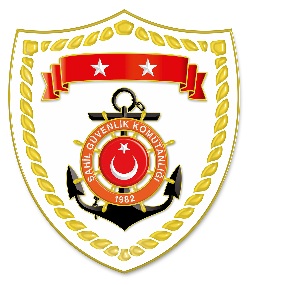 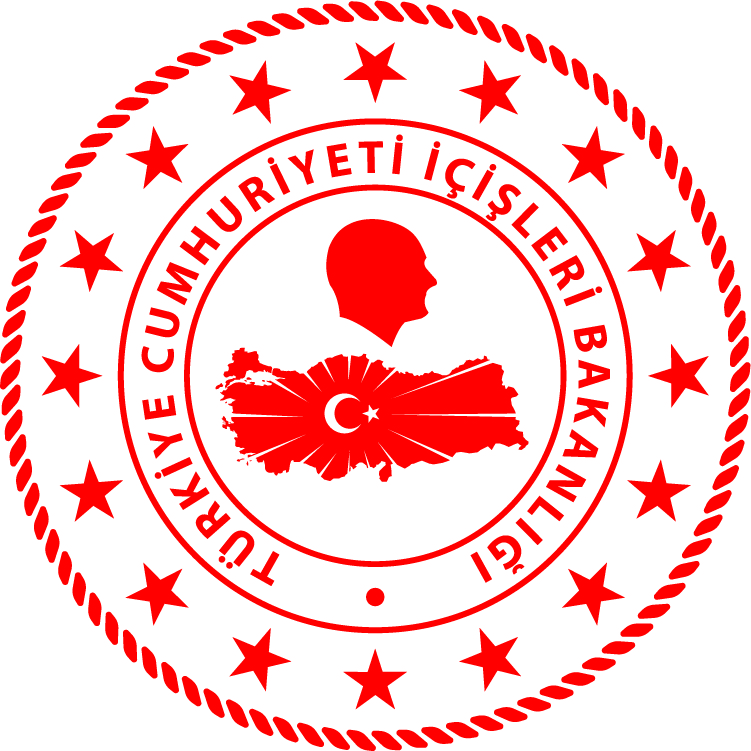 Akdeniz BölgesiS.NUTARİHTESPİTUYGULANAN İDARİ PARA CEZASI MİKTARI (TL)CEZANIN KESİLDİĞİİL/İLÇE-MEVKİİAÇIKLAMA123 Temmuz 2020Dinamit ile su ürünleri avcılığı yapmak10.000HATAY/İskenderun1 işleme 10.000 TL idari para cezası uygulanmıştır.